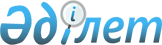 О приватизации областного коммунального имущества
					
			Утративший силу
			
			
		
					Постановление Атырауского областного акимата Атырауской области от 16 мая 2014 года № 142. Зарегистрировано Департаментом юстиции Атырауской области 17 июня 2014 года № 2934. Утратило силу постановлением акимата Атырауской области от 31 июля 2018 года № 175
      Сноска. Утратило силу постановлением акимата Атырауской области от 31.07.2018 № 175 (вводится в действие по истечении десяти календарных дней после дня его первого официального опубликования).
      В соответствии со  статьями 27, 37 Закона Республики Казахстан от 23 января 2001 года "О местном государственном управлении и самоуправлении в Республике Казахстан",  статьей 17 Закона Республики Казахстан от 1 марта 2011 года "О государственном имуществе",  постановлением Правительства Республики Казахстан от 9 августа 2011 года № 920 "Об утверждении Правил продажи объектов приватизации" акимат Атырауской области ПОСТАНОВЛЯЕТ:
      1. Приватизировать имущества областной коммунальной собственности согласно  приложению к настоящему постановлению.
      2. Государственному учреждению "Управление финансов Атырауской области" в установленном законодательством порядке принять необходимые меры по реализации настоящего постановления.
      3. Контроль за исполнением настоящего постановления возложить на заместителя акима области Ажгалиеву А.Т.
      4. Настоящее постановление вступает в силу со дня государственной регистрации в органах юстиции и вводится в действие по истечении десяти календарных дней после дня его первого официального опубликования. Перечень имущества областной коммунальной собственности
      Сноска. Приложение постановления с изменением, внесенным  постановлением областного акимата Атырауской области от 29.01.2015 № 19 (вводится в действие по истечении десяти календарных дней после дня его первого официального опубликования).
      Примечание: расшифровка аббревиатур: ГУ - государственное учреждение КГКП - коммунальное государственное казенное предприятие КГП на ПХВ - коммунальное государственное предприятие на праве хозяйственного ведения
					© 2012. РГП на ПХВ «Институт законодательства и правовой информации Республики Казахстан» Министерства юстиции Республики Казахстан
				
Аким области
Б. Измухамбетов
Б. Измухамбетов
Б. Измухамбетов
Приложение к постановлению акимата области

№ 142 от 16 мая 2014 года 
№
Наименование имущества
Адрес
Балансодержатель
1
Автомобиль ЗИЛ 433362 Авто 46123-013 год выпуска - 2000 государственный номер - Е289ВР
город Атырау, улица Баймуханова, дом 72
ГУ "Областная база спецмедснабжения"
2
Автомобиль ВАЗ 21213 год выпуска - 2005 государственный номер - Е778ВU
город Атырау, микрорайон Алмагуль, дом 35
КГП на ПХВ "Атырауская городская поликлиника № 7 " Управления здравоохранения Атырауской области
3
Автомобиль УАЗ 31514 год выпуска - 2000 государственный номер - Е129АР
Атырауская область, Курмангазинский район, село Ганюшкино
КГКП "Атырауский областной противотуберкулезный санаторий"Управления здравоохранения Атырауской области
4
Автомобиль УАЗ 3962 год выпуска - 2000 государственный номер - Е921АЕ
Атырауская область, Махамбетский район, резервный участок по Актогайскому сельскому округу по трассе Атырау-Урал здание № 2
КГКП "Махамбетская межрайонная туберкулезная больница" Управления здравоохранения Атырауской области
5
Автомобиль ГАЗ 2705 год выпуска - 2002 государственный номер - Е833АW
Атырауская область, Махамбетский район, резервный участок по Актогайскому сельскому округу по трассе Атырау-Урал здание № 2
КГКП "Махамбетская межрайонная туберкулезная больница" Управления здравоохранения Атырауской области
6
Автомобиль ВАЗ 21043 год выпуска - 2002 государственный номер - Е130АW
город Атырау, улица Смагулова, дом 26, дом 28, дом 30
КГКП "Областной детский противотуберкулезный санаторий" Управления здравоохранения Атырауской области
7
Автомобиль УАЗ 3962 год выпуска - 2002 государственный номер - Е058КS
Атырауская область, Кызылкогинский район, село Миялы, улица Телевышка, дом 1
КГП на ПХВ "Кызылкогинская центральная районная больница" Управления здравоохранения Атырауской области
8
Автомобиль УАЗ 396292-016 год выпуска - 2002 государственный номер - Е529AW
Атырауская область, Кызылкогинский район, село Миялы, улица Телевышка, дом 2
КГП на ПХВ "Кызылкогинская центральная районная больница" Управления здравоохранения Атырауской области
9
Автомобиль Toyota Camry год выпуска - 2007 государственный номер - 274AE06
город Атырау, улица Айтеке би, дом 77
ГУ "Управление здравоохранения Атырауской области"
10
Автомобиль ВАЗ-212300 год выпуска - 2007 государственный номер - Е121РК
город Атырау, улица Айтеке би, дом 77
ГУ "Управление энергетики и жилищно-коммунального хозяйства Атырауской области"
11
Автомобиль ГАЗ-322132 год выпуска - 1999 государственный номер - Е677AR
город Атырау, улица Пушкина, дом 186 а
ГУ "Областная специальная школа-интернат № 3 для детей с тяжелыми нарушениями речи"
12
Автомобиль ВАЗ 212300 Шевроле Нива год выпуска - 2007 государственный номер - Е131РК
город Атырау, проспект Азаттык, дом 11
КГКП "Музей художественного и декоративно-прикладного искусства Атырауской области имени Шаймардана Сариева Управления культуры, архивов и документации Атырауской области"
13
Автомобиль УАЗ 31514 год выпуска - 2000 государственный номер - Е350КР
город Атырау, улица Исенова, 61
ГУ "Учебный центр Департамента внутренних дел Атырауской области"
14
Автомобиль УАЗ 31512 год выпуска - 2004 государственный номер - Е214КР
город Атырау, проспект Азаттык, 85
ГУ "Департамент внутренних дел Атырауской области Министерства внутренних дел Республики Казахстан"
15
Автомобиль ВАЗ 21099 год выпуска - 2004 государственный номер - Е112КР
город Атырау, проспект Азаттык, 85
ГУ "Департамент внутренних дел Атырауской области Министерства внутренних дел Республики Казахстан"
16
Автомобиль ВАЗ 21140 год выпуска - 2004 государственный номер - Е202КР
город Атырау, проспект Азаттык, 85
ГУ "Департамент внутренних дел Атырауской области Министерства внутренних дел Республики Казахстан"
17
Автомобиль УАЗ 31512 год выпуска - 2004 государственный номер - Е222КР
город Атырау, проспект Азаттык, 85
ГУ "Департамент внутренних дел Атырауской области Министерства внутренних дел Республики Казахстан"
18
Автомобиль УАЗ 31512 год выпуска - 2004 государственный номер - Е216КР
город Атырау, проспект Азаттык, 85
ГУ "Департамент внутренних дел Атырауской области Министерства внутренних дел Республики Казахстан"
19
Автомобиль ВАЗ 21213 год выпуска - 2003 государственный номер - Е110КР
город Атырау, проспект Азаттык, 85
ГУ "Департамент внутренних дел Атырауской области Министерства внутренних дел Республики Казахстан"
20
Автомобиль ВАЗ 21213 год выпуска - 2004 государственный номер - Е130КР
город Атырау, проспект Азаттык, 85
ГУ "Департамент внутренних дел Атырауской области Министерства внутренних дел Республики Казахстан"
21
Автомобиль ВАЗ 21103 год выпуска - 2004 государственный номер - Е058КР
город Атырау, проспект Азаттык, 85
ГУ "Департамент внутренних дел Атырауской области Министерства внутренних дел Республики Казахстан"
22
Автомобиль ВАЗ 21103 год выпуска - 2004 государственный номер - Е059КР
город Атырау, проспект Азаттык, 85
ГУ "Департамент внутренних дел Атырауской области Министерства внутренних дел Республики Казахстан"
23
Автомобиль ВАЗ 2123 год выпуска - 2003 государственный номер - Е132КР
город Атырау, проспект Азаттык, 85
ГУ "Департамент внутренних дел Атырауской области Министерства внутренних дел Республики Казахстан"
24
Автомобиль Волга Газ 3110 год выпуска - 2000 государственный номер - Е423КР
город Атырау, проспект Азаттык, 85
ГУ "Департамент внутренних дел Атырауской области Министерства внутренних дел Республики Казахстан"
25
Автомобиль ГАЗ 2705-242 год выпуска - 2004 государственный номер - Е218КР
город Атырау, проспект Азаттык, 85
ГУ "Департамент внутренних дел Атырауской области Министерства внутренних дел Республики Казахстан"
26
Автомобиль ГАЗ 3102-311 год выпуска - 2004 государственный номер - Е163КР
город Атырау, проспект Азаттык, 85
ГУ "Департамент внутренних дел Атырауской области Министерства внутренних дел Республики Казахстан"
27
Автомобиль УАЗ 31512 год выпуска - 2004 государственный номер - Е217КР
город Атырау, проспект Азаттык, 85
ГУ "Департамент внутренних дел Атырауской области Министерства внутренних дел Республики Казахстан"
28
Автомобиль ВАЗ 21213 год выпуска - 2003 государственный номер - Е137КР
город Атырау, проспект Азаттык, 85
ГУ "Департамент внутренних дел Атырауской области Министерства внутренних дел Республики Казахстан"
29
Автомобиль ГАЗ 3102-121 год выпуска - 2004 государственный номер - Е106КР
город Атырау, проспект Азаттык, 85
ГУ "Департамент внутренних дел Атырауской области Министерства внутренних дел Республики Казахстан"
30
Автомобиль ВАЗ 21213 год выпуска - 2004 государственный номер - Е236КР
город Атырау, проспект Азаттык, 85
ГУ "Департамент внутренних дел Атырауской области Министерства внутренних дел Республики Казахстан"
31
Автомобиль УАЗ 31519 год выпуска - 2004 государственный номер - Е158КР
город Атырау, проспект Азаттык, 85
ГУ "Департамент внутренних дел Атырауской области Министерства внутренних дел Республики Казахстан"
32
Автомобиль ВАЗ 21093-20 год выпуска - 2003 государственный номер - Е023КР
город Атырау, проспект Азаттык, 85
ГУ "Департамент внутренних дел Атырауской области Министерства внутренних дел Республики Казахстан"
33
Автомобиль УАЗ 31512 год выпуска - 2004 государственный номер - Е215КР
город Атырау, проспект Азаттык, 85
ГУ "Департамент внутренних дел Атырауской области Министерства внутренних дел Республики Казахстан"
34
Автомобиль УАЗ 31512 год выпуска - 2004 государственный номер - Е213КР
город Атырау, проспект Азаттык, 85
ГУ "Департамент внутренних дел Атырауской области Министерства внутренних дел Республики Казахстан"
35
Автомобиль УАЗ 31512 год выпуска - 2004 государственный номер - Е272КР
город Атырау, проспект Азаттык, 85
ГУ "Департамент внутренних дел Атырауской области Министерства внутренних дел Республики Казахстан"
36
Автомобиль ГАЗ 2705-222 год выпуска - 2004 государственный номер - Е140КР
город Атырау, проспект Азаттык, 85
ГУ "Департамент внутренних дел Атырауской области Министерства внутренних дел Республики Казахстан"
37
Автомобиль ВАЗ 21213 год выпуска - 2004 государственный номер - Е252КР
город Атырау, проспект Азаттык, 85
ГУ "Департамент внутренних дел Атырауской области Министерства внутренних дел Республики Казахстан"
38
Автомобиль ВАЗ 21213 год выпуска - 2004 государственный номер - Е254КР
город Атырау, проспект Азаттык, 85
ГУ "Департамент внутренних дел Атырауской области Министерства внутренних дел Республики Казахстан"
39
Автомобиль ВАЗ 21213 год выпуска - 2004 государственный номер - Е257КР
город Атырау, проспект Азаттык, 85
ГУ "Департамент внутренних дел Атырауской области Министерства внутренних дел Республики Казахстан"
40
Автомобиль УАЗ 31512 год выпуска - 2004 государственный номер - Е260КР
город Атырау, проспект Азаттык, 85
ГУ "Департамент внутренних дел Атырауской области Министерства внутренних дел Республики Казахстан"
41
Автомобиль УАЗ 3909 год выпуска - 2003 государственный номер - Е139КР
город Атырау, проспект Азаттык, 85
ГУ "Департамент внутренних дел Атырауской области Министерства внутренних дел Республики Казахстан"
42
Автомобиль УАЗ 31519 год выпуска- 2005 государственный номер - Е211КР
город Атырау, проспект Азаттык, 85
ГУ "Департамент внутренних дел Атырауской области Министерства внутренних дел Республики Казахстан"
43
Автомобиль ГАЗ 3102-121 год выпуска - 2005 государственный номер - Е364КР
город Атырау, проспект Азаттык, 85
ГУ "Департамент внутренних дел Атырауской области Министерства внутренних дел Республики Казахстан"
44
Автомобиль УАЗ 390902 год выпуска - 2004 государственный номер - Е135КР
город Атырау, проспект Азаттык, 85
ГУ "Департамент внутренних дел Атырауской области Министерства внутренних дел Республики Казахстан"
45
Автомобиль ВАЗ 21099 год выпуска - 2004 государственный номер - Е113КР
город Атырау, проспект Азаттык, 85
ГУ "Департамент внутренних дел Атырауской области Министерства внутренних дел Республики Казахстан"
46
Автомобиль ВАЗ 2329 год выпуска - 2004 государственный номер - Е119КР
город Атырау, проспект Азаттык, 85
ГУ "Департамент внутренних дел Атырауской области Министерства внутренних дел Республики Казахстан"
47
Автомобиль ВАЗ 21213 год выпуска - 2004 государственный номер - Е123КР
город Атырау, проспект Азаттык, 85
ГУ "Департамент внутренних дел Атырауской области Министерства внутренних дел Республики Казахстан"
48
Автомобиль ВАЗ 21140 год выпуска - 2004 государственный номер - Е127КР
город Атырау, проспект Азаттык, 85
ГУ "Департамент внутренних дел Атырауской области Министерства внутренних дел Республики Казахстан"
49
Автомобиль ВАЗ 21213 год выпуска - 2004 государственный номер - Е203КР
город Атырау, проспект Азаттык, 85
ГУ "Департамент внутренних дел Атырауской области Министерства внутренних дел Республики Казахстан"
50
Автомобиль ВАЗ 21093 год выпуска - 2004 государственный номер - Е027КР
город Атырау, проспект Азаттык, 85
ГУ "Департамент внутренних дел Атырауской области Министерства внутренних дел Республики Казахстан"
51
Автомобиль УАЗ 31512 год выпуска - 2004 государственный номер - Е030КР
город Атырау, проспект Азаттык, 85
ГУ "Департамент внутренних дел Атырауской области Министерства внутренних дел Республики Казахстан"
52
Автомобиль ВАЗ 21213 год выпуска - 2005 государственный номер - Е122КР
город Атырау, проспект Азаттык, 85
ГУ "Департамент внутренних дел Атырауской области Министерства внутренних дел Республики Казахстан"
53
Автомобиль ВАЗ 21093-20 год выпуска - 2003 государственный номер - Е025КР
город Атырау, проспект Азаттык, 85
ГУ "Департамент внутренних дел Атырауской области Министерства внутренних дел Республики Казахстан"
54
Автомобиль ВАЗ 21093-20 год выпуска - 2003 государственный номер - Е469КР
город Атырау, проспект Азаттык, 85
ГУ "Департамент внутренних дел Атырауской области Министерства внутренних дел Республики Казахстан"
55
Автомобиль УАЗ 31519-095-01 год выпуска - 2006 государственный номер - Е321КР
город Атырау, проспект Азаттык, 85
ГУ "Департамент внутренних дел Атырауской области Министерства внутренних дел Республики Казахстан"
56
Автомобиль ВАЗ 212360 Шевроле Нива год выпуска - 2005 государственный номер - Е200КР
город Атырау, проспект Азаттык, 85
ГУ "Департамент внутренних дел Атырауской области Министерства внутренних дел Республики Казахстан"
57
Автомобиль ВАЗ 21101 год выпуска - 2005 государственный номер - Е363КР
город Атырау, проспект Азаттык, 85
ГУ "Департамент внутренних дел Атырауской области Министерства внутренних дел Республики Казахстан"
58
Автомобиль ЗИЛ -130 АЦ-40 год выпуска - 1985 государственный номер - 92-21 ГУК
Атырауская область, Курмангазинский район, село Сафоновка, улица Орманды, дом 35
ГУ "Курмангазинское учреждение по охране лесов и животного мира"
59
Автомобиль Toyota Camry год выпуска - 2006 государственный номер - 421AА06
город Атырау, улица Айтеке би, дом 77
ГУ "Управление финансов Атырауской области"